Questões para Vestibular da FMP / UNIGRANRIO – Aula 32 – Data: 17/10/2017 - GABARITO1ª Questão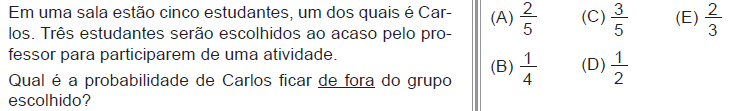 Solução 1. Por contagem, temos: . (A)Solução 2. Utilizando escolhas sucessivas, temos: . (A)2ª Questão. 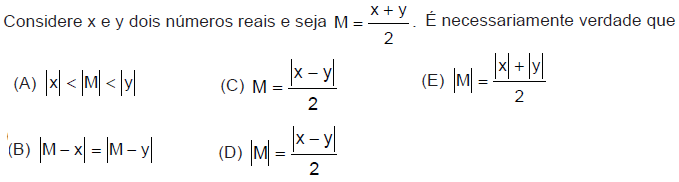 Solução. Analisando as opções, temos:a) Falso. ; b) Verdadeiro. ; (B)c) Falso. ; d) Falso. ; e) Falso. .3ª Questão.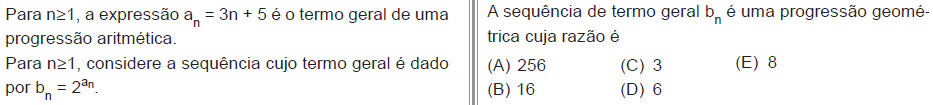 Solução. Efetuando as substituições e analisando, temos:. (E)4ª Questão.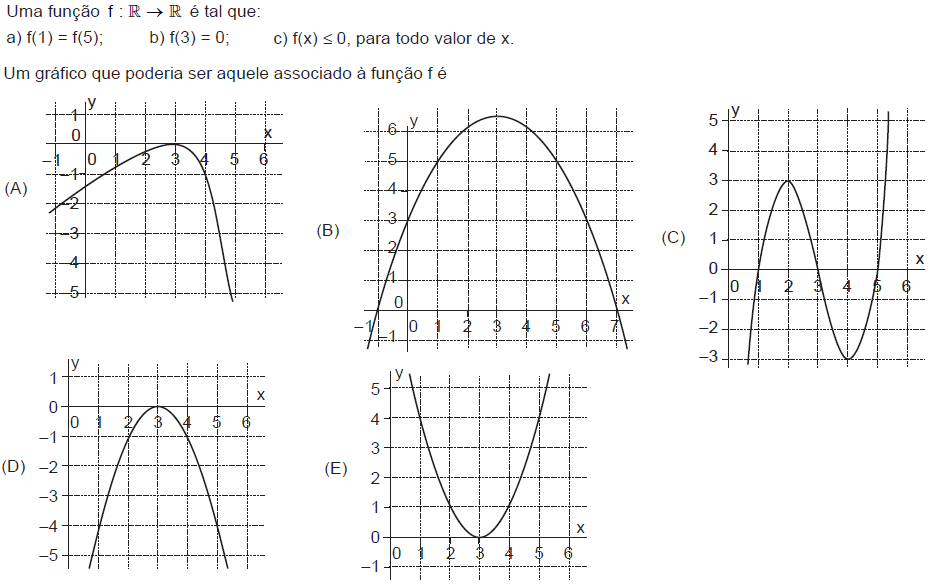 Solução. O gráfico tangencia o eixo X no ponto (3, 0), com concavidade para baixo, pois as imagens são não positivas. Além disso, as imagens de x = 1 e x = 5 são iguais. Gráfico (D).5ª Questão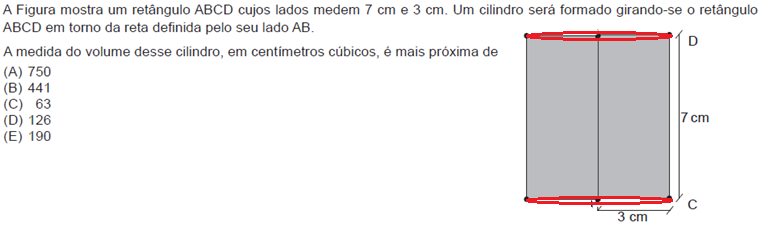 Solução. Após a rotação, obtém-se um cilindro de altura 7 cm e raio da base igual a 3 cm. Temos:. (E)6ª Questão.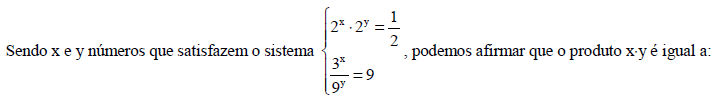 a) – 1                                   b) 0                                   c) 1                           d) 2                          e) 3                                Solução. Utilizando as propriedades das potências, temos:. (B)7ª Questão.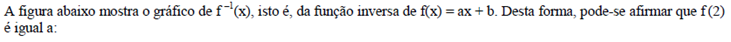 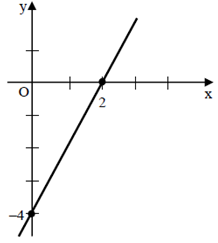 a) 3                     b) – 3                           c) 2                        d) – 2                          e) 0  Solução. Utilizando as informações do gráfico, temos:. (A)8ª Questão.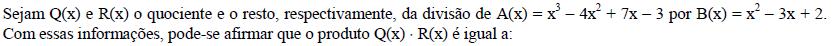 a) x – 1                    b) – 2x + 1              c) x2 + 3x – 1          d) 2x2 – 3x + 1                 e) 2x2 + 3x – 1 Solução. Efetuando a divisão, temos:Produto: Q(x).R(x) = (x – 1).(2x – 1) = 2x2 – x – 2x + 1 = 2x2 – 3x + 1. (D)9ª Questão.        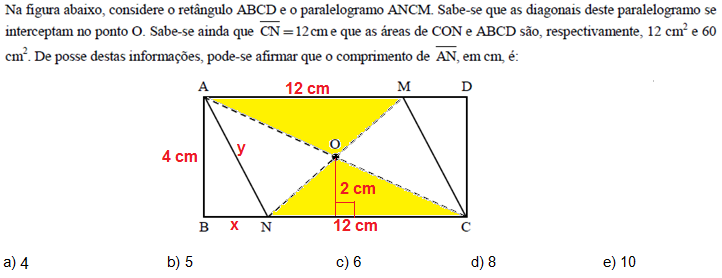 Solução. As áreas dos triângulos OAM e ONC são congruentes iguais a 12 cm2. A base mede 12 cm. Logo, as alturas desses triângulos medem 2 cm. A altura do retângulo, portanto, mede 4 cm.  A área do retângulo é 60 cm2. Dessa forma BC = 15 cm e BN = 3 cm. Calculando a hipotenusa AN, temos:. (B)10ª Questão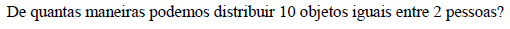 a) 10                                  b) 11                                   c) 20                           d) 45                          e) 90Solução. Os objetos são iguais. Cada pessoa pode receber de nenhum a todos, já que não foi especificado um número mínimo para ser recebido. Logo há 11 formas de distribuir esses objetos. Algumas formas estão exemplificadas na tabela. (B)11ª Questão.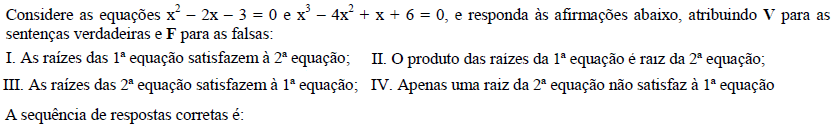 a) V, V, F, V                b) F, V, F, V                  c) F, F, V, F                 d) V, F, V, F            e) V, F, F, VSolução. Fatorando a 1ª equação temos: (x – 3).(x + 1) = 0 => x = 3 e x = – 1 são as raízes. Analisando as opções, temos: I. Verdadeiro. (– 1)3 – 4.( – 1)2 – 1 + 6 = – 1 – 4 – 1 + 6 = 0 e (3)3 – 4.(3)2 – 1 + 6 = 27 – 36 + 3 + 6 = 0.II. Falso. O produto das raízes é – 3. Mas, (– 3)3 – 4.( – 3)2 – 3 + 6 = – 27 – 36 – 3 + 6 = – 60 ≠ 0.III. Falso. Há três raízes na 2ª equação. A terceira é x = 2, que não é raiz da 1ª equação.IV. Verdadeiro. A raiz que não satisfaz é x = 2.Sequência: V F F V. (E)12ª Questão.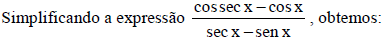 a) 1                   b) sen x                  c) cos x                     d) tg x                           e) cotg xSolução. Utilizando as identidades trigonométricas, temos:. (E)13ª Questão.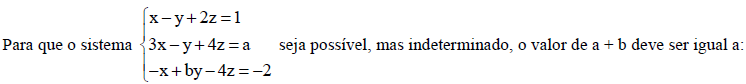 a) 2                              b) 3                                  c) 4                       d) 5                                    e) 6Solução. Escalonando e analisando, temos:. (D)14ª Questão.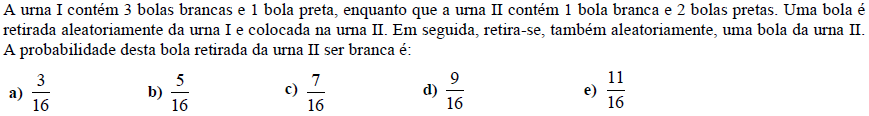 Solução. Analisando as duas possibilidades, temos:. (C)15ª Questão.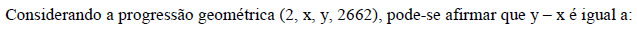 a) 200                      b) 220                          c) 240                       d) 210                         e) 230Solução. Utilizando as propriedades das progressões geométricas, temos:. (B)16ª Questão.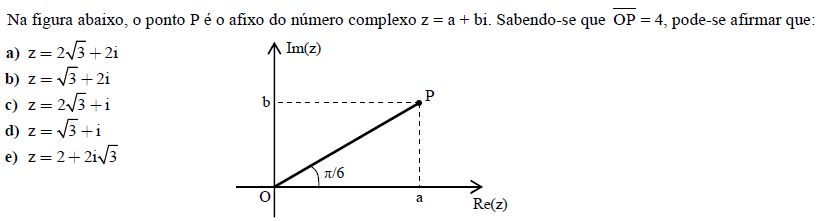 Solução. Identificando a representação trigonométrica do complexo e a respectiva algébrica, temos:. (A)17ª Questão.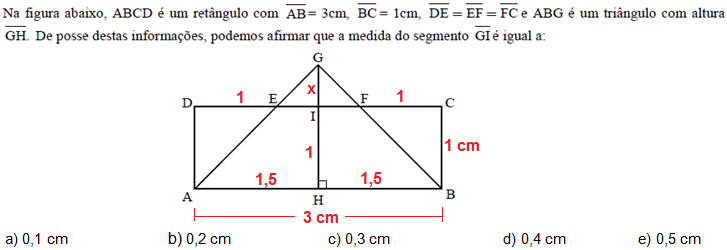 Solução. Os triângulos GEF e ABG são semelhantes. Estabelecendo a relação, temos:. (E)   x3 – 4x2 + 7x – 3x2 – 3x + 2– x3 + 3x2  – 2xx – 1         – x2 + 5x – 3             x2 – 3x + 2                   2x – 1Resto1ª pessoa2ª pessoa1ª forma0102ª forma19---------11ª forma100